Second Sunday after PentecostJune 3, 2018, 10:00 AM Watchword of the Week:   I delight to do your will, O my God; your law is within my heart.Psalm 40: 8Prelude	Be Thou My Vision	Arr. WhitworthWelcome and Announcements	Rev. Scott VenableSpecial Birthday Recognition for Evelyn WestPrayers of the People/Pastoral PrayerCall to Worship	Even Now, Lord				 Culverwell*Liturgy for Grace, page 31	Rev. Venable(Following the Liturgy, please greet those around you in the Name of Christ.)  Giving of Tithes and Offerings to the Lord		Prayer of Dedication	Anthem	Shine On Us	Arr. HarlanLord, let Your light, light of Your face, shine on us; that we may be saved, that we may have life to find our way in the darkest night.  Let Your light shine on us.Lord, let Your grace, grace from Your hand, fall on us; that we may be saved, that we may have life to find our way in the darkest night.  Let Your light shone on us.Be Thou my vision, O Lord of my heart.  Naught be all else to me, save that Thou art.  Thou my best thought, by day or by night, waking or sleeping, Thy presence my light.Lord, let Your love, love with no end, come over us; that we may be saved, that we may have life to fond our way in the darkest night.  Let Your light shine on us.  Let Your grace shine on us.  Let Your love shine on us.“Shine on Us”, Words and Music by Michael W. SmithAnd Deborah Smith; Arranged by Benjamin Harlan©2017 Deer Valley Music and Sony/ATV Milene Music	*Doxology	Children’s Message		Liz VenableReading of God’s Word	Pat Sapp	Deuteronomy 5: 12-15 (page 142, LP page 282)	2 Corinthians 4: 5-12 (page 939, LP page 1798)* Hymn 739		Dear Lord and Father of Mankind (verses 1, 3, & 5)   Sermon	Rev. VenableBreaking the RulesMark 2: 23 – 3: 6 (page 814, LP page 1555)*Hymn of Response # 630	Good News!  Our Christ Has Come!There will be an opportunity during the singing of the final hymn to respond to God in a tangible way.  Everyone is invited to come to the front of the sanctuary to pray quietly with one of our ministers as the hymn is sung. This could be a time of personal prayer, a first-time commitment to Christ, a renewal of faith, or any other need that God places on our hearts.*Benediction*Postlude	Good News!  Our Christ Has Come!	Arr. RitterPlease sign the Friendship Register at the end of your row and pass it down.  If you would like information about our activities or becoming a member of Fairview, please indicate your wish in the appropriate space.Children three years old and under may go to the Nursery.*Please stand.The flowers in the sanctuary today are in honor of Evelyn West on her 100th birthday are given by the Women’s Fellowship.Last Sunday Attendance – 115                                        Sunday School – 41Pledges/Offerings/Gifts/Other for May 27th – $5,183.00Amount Owing on Money Market Account – $812.00Amount Owing on Office Carpet – $4,279.21	Monthly Budget Needs  	$40,636.34	Monies Received Month to Date	34,946.56		   Needed as of May 27th	        $  5,689.78Stewards of Service This Week:Ushers: Danny Ferguson, Mollie Rascoe, David Timmons	Robin Yokley, Chris MeltonGreeters:  Annie and Gary HarroldWorship Nursery:  Anne HauserSunday School Nursery: Carolyn NealSound System Operator: Henry HilkerElder of the Month:  Trustee of the Month:  Danny Ferguson                          MEMORIALS The Sanctuary Renovation Fund has received a gift in honor of Alice Bess’s birthday by Ruby Gentle.CALENDAR:  JUNE 3 – JUNE 10, 2018Today	10:00 AM	Worship	11:10 AM	Sunday School	  4:30 PM	Band PracticeMonday	  6:00 PM	Back to Basics (AB)Tuesday	10:00 AM	Staff Meeting	10:00 AM	WF Circle 4 (P)	  3:00 PM	TAI CHI Exercise ClassWednesday	10:30 AM	WF Circle 2 (CR)  Thursday	10:00 AM	Activity Building in Use for Private FunctionFriday	  6:00 PM	Back to Basics (AB)Saturday	12:00 PM	90th Birthday Celebration (FH)	12:00 PM	Activity Building in Use for Private FunctionSunday	  8:00 AM	Men’s Breakfast Gathering (FH)	10:00 AM	Worship	11:10 AM	Sunday SchoolStaff & Ministry Areas of FairviewOffice Phone: 336-768-5629; Kitchen Phone: 336-768-1958E-mail: fmc@fairviewmoravianchurch.orgWebsite: http://www.fairviewmoravianchurch.orgOffice Hours: Monday–Thursday, 9:00 AM–4:30 PMRev. Scott Venable, Pastor	Pat Sapp, Vice-Chair, ElderLewis Phillips, Music Director/Pastoral Assistant	Jody Brendle, Chair, TrusteesRev. Victoria Lasley, Associate Pastor	Gay Nell Hutchens, V-Chair TrusteesRev. Don Griffin, Visitation Pastor	Van Krause, Band DirectorPatricia Rau, Treasurer/Administrative Assistant	Nancy Morgan, Choir AccompanistYou’re Invited!We Want to Celebrate Your 90+ Birthday! 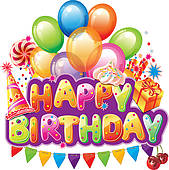 Bring a Friend and Let’s Party!                                     Saturday, June 9th   at 12:00pm (Noon)Please RSVP by June 5thto the church office (336-768-5629).Sponsored by the Women’s Fellowship.